HISTORIALa práctica de la salud pública cubana en el período 1980-1995. Testimonio del Dr. Oscar Vera Cabezas.The practice of Cuban public health in the period 1980-1995. Testimonial interview of Dr. Oscar Vera Cabezas.Oscar Vera Cabezas. Especialista en Administración de Salud, Master en Dirección de Hospitales. ORCID: https://orcid.org/0000-0002-3882-9645 Correo electrónico: oscarj@infomed.sld.cu  RESUMEN: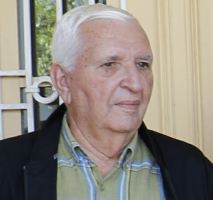 Transcripción de la entrevista testimonial sobre la práctica de la Salud Pública cubana durante el período 1980-1995, al Dr. Oscar Vera Cabezas.Palabras clave: Historia de la Salud Pública cubana, salud pública, Sistema de Salud cubano.ABSTRACT:Transcript of the testimonial interview on the practice of Cuban Public Health during the period 1980-1995, of Dr. Oscar Vera Cabezas.Key words: History of Cuban Public Health, public health, Cuban Health System.TRANSCRIPCIÓN DE LA ENTREVISTA CON EL DR. OSCAR VERA CABEZASDr. Oscar Vera Cabezas12 de diciembre de 2019Mi nombre es Oscar Vera Cabezas, soy especialista en Administración, tuve la oportunidad de hacer una Maestría en Dirección de Hospitales. Dentro del Sistema de Salud he transitado por todas las etapas de Director Municipal, a Subdirector Regional, Subdirector Provincial y Director Provincial; es decir, que he cubierto todos los niveles de dirección dentro del Organismo.En el período 85 – 95 me tocó la responsabilidad de ser Director de la Provincia de Villa Clara, una provincia grande, con recursos. En ese período también del 85 – 95 estuve de Jefe de la Misión cubana médica en Nicaragua, dos años, del 86 al 88.Dentro del período que estamos analizando quizás la estrategia fundamental dentro del equipo de dirección de la Provincia, debo mencionar que fueron siempre excelentes compañeros, capaces, dedicados, sacrificados. La estrategia fundamental fue un símil de la Guerra de todo el Pueblo; es decir, usted tiene una provincia, usted tiene unos recursos, usted tiene una responsabilidad, usted tiene que tratar de sacar adelante todas las tareas. A veces se lograba, a veces no con tanto éxito. Nosotros tuvimos también una fortaleza, donde tuvimos un apoyo de la Dirección del Partido, de las decisiones que tomábamos en total. No hablo de tutelaje, no hablo  de acompañamiento, de control, no!, no!, hablo de un respaldo a lo que estábamos haciendo, lo que nos permitía tomar decisiones con valentía en muchas ocasiones.En este período, la provincia tuvo varios objetivos de trabajo fuertes. La primera tarea fue el control de los recursos, antes que todo había que controlar lo que tenías, como lo tenías, como lo usabas. Recuerdo que teníamos un despacho todos los días a las cinco de la tarde a ver con que contábamos nosotros y nosotros planificábamos en base a eso. Repito, con un apoyo increíble de los compañeros que trabajaban con nosotros.Fue época difícil en el abastecimiento de todo tipo, desde lencería hasta medicamentos, sueros, etc. Sin embargo, ese sistema permitía que usted priorizara y no permitiera que un cáncer no se operara en tiempo, no permitía que no hubiera una cobertura para un accidente. Recordamos un accidente de tren que hubo en Santa Clara, que nada más que en la vía hubo 64 fallecidos y ciento y tantos heridos y no estaba el hospital Milián abierto; sin embargo, eso se enfrentó con lo que tenía la provincia y al otro día se siguió trabajando. Tuvimos la satisfacción que el Ministro Teja estuvo ahí. Estuvo el Comandante en Jefe, entrevistó a cada uno de los heridos y tuvimos la satisfacción que todo el mundo manifestaba la buena atención que habían recibido y la rapidez. Creo que eso fue lo más satisfactorio que tuvimos nosotros en este período.La provincia tenía una responsabilidad tremenda con sus resultados, era una provincia de las más bajas tasas de mortalidad infantil, empezamos a medir los indicadores de las enfermedades crónicas no trasmisibles. Este fue un indicador nuevo. La primera visita, la primera reunión fue con el Consejo de Dirección del Ministro en pleno. Se hizo una presentación de la provincia, después se siguió en esa secuencia; es decir, ya no solo era el Programa Materno-Infantil, no solo era la mortalidad Cardiovascular, Cerebrovascular, las enfermedades crónicas, la Diabetes. Creo que en medio de las dificultades, eso fue una mayor ampliación de los Servicios.Tuvimos el Médico de la Familia, por una petición del Partido, la provincia comenzó en los lugares más complicados. En Santa Clara, en el reparto El Condado, en Corralillo y en Santo Domingo, por ser la zona agrícola y de protección alimentaria. Recuerdo que buscábamos mobiliario donde hubiera; en los hospitales había dos camillas, se quedaba con una, había tres sillas, una. Así se fueron abriendo todos los consultorios. También ahí tuvimos un tremendo apoyo de la Dirección del Ministerio, porque respetó siempre las decisiones de la provincia hacia donde se ubicaron los médicos de familia. Se decía que primero había que cubrir la capital, teníamos otro criterio. Fuimos llevando las dos tareas, la capital y los municipios priorizados.La tercera tarea grande en la provincia fue las inversiones, se hizo frente a la apertura del hospital Arnaldo Milián. El compañero Rivero mencionaba que los equipamientos se entregaban. Nosotros tuvimos un equipamiento guardado por 15 años y cuando se abrieron estaba en perfectas condiciones, por el cuidado que se tuvo con todo ese equipamiento. El hospital Milián no perdió un equipo de aquellos que tenía; pero también tuvo otra dificultad, que es que el Hospital Milián como estuvo tantos años construyéndose las tecnologías cambiaban. Por ejemplo, se nos anunció que se nos asignaba un mamógrafo; el hospital Milián en su concepción no tenía Mamografía, hubo que ir con los constructores y el apoyo del Partido para que hicieran un local de Mamografía. El Milián tenía seis riñones artificiales previstos y de pronto se nos dijo que eran 14, porque fue el Plan de Insuficiencia Renal; otra vez con los constructores y otra vez cambiaron aquello. En el Período Especial se puso en marcha el Milián y se puso en marcha y se amplió el Cardio-centro y fueron servicios importantes, que casi duplicaban la capacidad hospitalaria de la provincia. En ese período lo que más brilló fue la organización, la compenetración y la actitud de equipo que siempre mantuvimos. Después con el compañero Díaz Canel cuando entró, se mantuvo la misma cohesión de trabajo. Ya habíamos abierto el Milián, ya el Milián llevaba un año abierto. El Cardio-Centro todavía no se había podido habilitar la sala de abajo porque la presión asistencial era mucha. Después con el Médico de Familia fue bajando la presión que tenían nuestros Cuerpos de Guardia.En fin, creo que esas fueron las tareas más complejas, tuvimos muchas visitas del Grupo de Coordinación y Apoyo. Muchas visitas para evaluar el programa del Médico de Familia en los lugares más intrincados y realmente siempre con el equipo de la provincia, porque no es tarea de uno ni de 10, es de todo el mundo al frente, logró salir bien y con buenos indicadores. Se mantuvo la provincia con buenos indicadores durante todo el Período Especial.Hasta aquí.… El Dr. Teja pregunta si tiene alguna anécdota sobre el Comandante en Jefe.La visita del Comandante, ya la dije, la visita cuando el accidente del tren, que fue, recorrió y visitó paciente por paciente, conmigo al lado. No existen conflictos de interesesRecibido: 10 de diciembre de 2019. Aprobado: 31 de diciembre de 2019.      Dr. Oscar Vera Cabezas. Ministerio de Salud Pública, La Habana. Cuba Correo electrónico: oscarj@infomed.sld.cu 